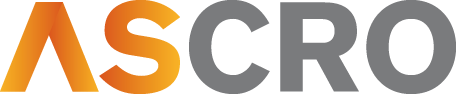 Association of CROs active in Sweden Membership fees for ASCRO, including associated membership with LIF.Number of employeesAnnual membership feeThere is also an additional entrance fee of 10 000 SEK the first year for new members.1-1510 000 SEKThere is also an additional entrance fee of 10 000 SEK the first year for new members.16-5020 000 SEKThere is also an additional entrance fee of 10 000 SEK the first year for new members.51+30 000 SEKThere is also an additional entrance fee of 10 000 SEK the first year for new members.